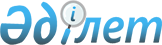 О внесении дополнений и изменения в постановление Правительства Республики Казахстан от 26 декабря 2003 года N 1327Постановление Правительства Республики Казахстан от 13 декабря 2004 года
N 197ак      В соответствии с Законом  Республики Казахстан от 1 апреля 1999 года "О бюджетной системе" Правительство Республики Казахстан ПОСТАНОВЛЯЕТ: 

      1. Внести в постановление Правительства Республики Казахстан от 26 декабря 2003 года N 1327  "Об утверждении паспортов республиканских бюджетных программ на 2004 год" следующие дополнения и изменение: 

      1) в приложении 353  к указанному постановлению: 

      графу 5 таблицы пункта 6 "План мероприятий по реализации бюджетной программы" строки, порядковый номер 5, дополнить словами "ноутбуков - 6 единиц; принтеров - 8 единиц"; 

      2) в приложении 354  к указанному постановлению: 

      в пункте 2: 

      после слов " Закон  Республики Казахстан от 5 декабря 2003 года "О республиканском бюджете на 2004 год;" дополнить словами: " Закон  Республики Казахстан от 13 мая 2003 года "Об акционерных обществах"; 

      после слов "Указ Президента Республики Казахстан от 14 марта 2000 года N 359  "О Государственной программе обеспечения информационной безопасности Республики Казахстан на 2000-2003 годы;" дополнить словами "постановление Правительства Республики Казахстан от 30 декабря 2003 года N 1355  "Некоторые вопросы создания и запуска национального геостационарного спутника связи и вещания;"; 

      графу 5 таблицы пункта 6 "План мероприятий по реализации бюджетной программы" дополнить абзацами следующего содержания: 

      "Обеспечение контроля за ходом выполнения работ по Контракту на создание и поставку на геостационарную орбиту телекоммуникационного спутника связи и вещания, сопутствующего наземного комплекса управления космическими аппаратами и системы мониторинга связи; 

      увеличение уставного капитала АО "Республиканский центр космической связи и электромагнитной совместимости радиоэлектронных средств" (далее - Общество) в сумме 15770,2 (пятнадцать миллионов семьсот семьдесят тысяч двести) тенге, в том числе: 

      - на разработку проектно-сметной документации, оплату государственной экспертизы, проведение ремонтно-реставрационных работ здания, передаваемого Обществу."; 

      пункт 7 дополнить предложением следующего содержания: 

      "Обеспечение качественного исполнения этапов работ по созданию телекоммуникационного спутника связи и вещания, сопутствующего наземного комплекса управления космическими аппаратами и системы мониторинга связи."; 

      3) в приложении 355  к указанному постановлению: 

      в графе 5 таблицы пункта 6 "План мероприятий по реализации бюджетной программы" цифру "4" заменить цифрой "5". 

      2. Настоящее постановление вступает в силу со дня подписания.       Премьер-Министр 

    Республики Казахстан 
					© 2012. РГП на ПХВ «Институт законодательства и правовой информации Республики Казахстан» Министерства юстиции Республики Казахстан
				